[АРАР                                                                           ПОСТАНОВЛЕНИЕ       22  март     2016 й.                       №13                             22  марта  . О  внесении  изменений  в  постановление №18 от 08  мая  2014  годаАдминистрация сельского поселения Юмашевский сельсовет муниципального района Чекмагушевский район Республики Башкортостан п о с т а н о в л я е т:1. Внести  изменения  в п.п. «г»  п. 2 Приложения   к  постановлению Администрации  сельского  поселения  Юмашевский  сельсовет  муниципального  района Чекмагушевский  район Республики Башкортостан  «Об утверждении Положения о порядке размещения сведений  доходах, расходах, об имуществе и обязательствах имущественного характера отдельных категорий лиц и членов их  семей на официальном сайте Администрации  сельского  поселения  Юмашевский  сельсовет муниципального района Чекмагушевский район Республики Башкортостан  и предоставления этих сведений средствам массовой информации для опубликования»   от  08  мая  2014  года №18»  и  изложить в следующей   редакции:       «г) сведения об источниках получения средств, за счет которых служащим сельского  поселения  Чекмагушевский  сельсовет  муниципального района Чекмагушевский район Республики Башкортостан), его супругой (супругом) и (или) несовершеннолетними детьми совершена сделка по приобретению земельного участка, другого объекта недвижимого имущества, транспортного средства, ценных бумаг, акций (долей участия, паев в уставных (складочных) капиталах организаций), в течение календарного года, предшествующего году представления сведений (далее - отчетный период), если общая сумма таких сделок превышает общий доход данного лица и его супруги (супруга) за три последних года, предшествующих отчетному периоду».	2. Опубликовать  настоящее  постановление  на  официальном  сайте  Администрации  сельского  поселения  Юмашевский  сельсовет  муниципального  района  Чекмагушевский  район  республики Башкортостан. Глава сельского поселения                	Е.С.СеменоваБАШ[ОРТОСТАН  РЕСПУБЛИКА]ЫСА[МА{ОШ  РАЙОНЫ муниципаль районЫНЫ@   ЙОМАШ АУЫЛ СОВЕТЫ АУЫЛ  БИЛ^м^]Е  ХАКИМИ^ТЕ452227,  Йомаш ауылы,  Совет урамы,10тел. (34796) 27-2-69, 27-2-24  yumash_chek@ufamts.ru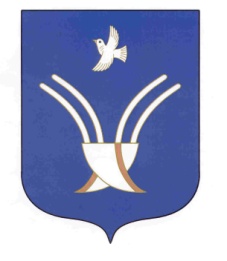 Администрация сельского поселения Юмашевский сельсоветмуниципального района Чекмагушевский район Республики Башкортостан452227, с.  Юмашево, ул.  Советская. 10 тел. (34796) 27-2-69, 27-2-24  yumash_chek@ufamts.ru ОКПО 04281326     ОГРН 1060249000052    ИНН  0249005871ОКПО 04281326     ОГРН 1060249000052    ИНН  0249005871ОКПО 04281326     ОГРН 1060249000052    ИНН  0249005871